Language Arts projects for 3/30-4/3Write 5 words with a ______ u ______  pattern like mug.Write 5 words with an  e_____________ pattern like egg.Write 3 words that rhyme with the following words: how, town, out, south, and round.Jack and Jack Jack are sleeping in their house.  Write a story about what Jack is dreaming.  Write at least 4 sentences.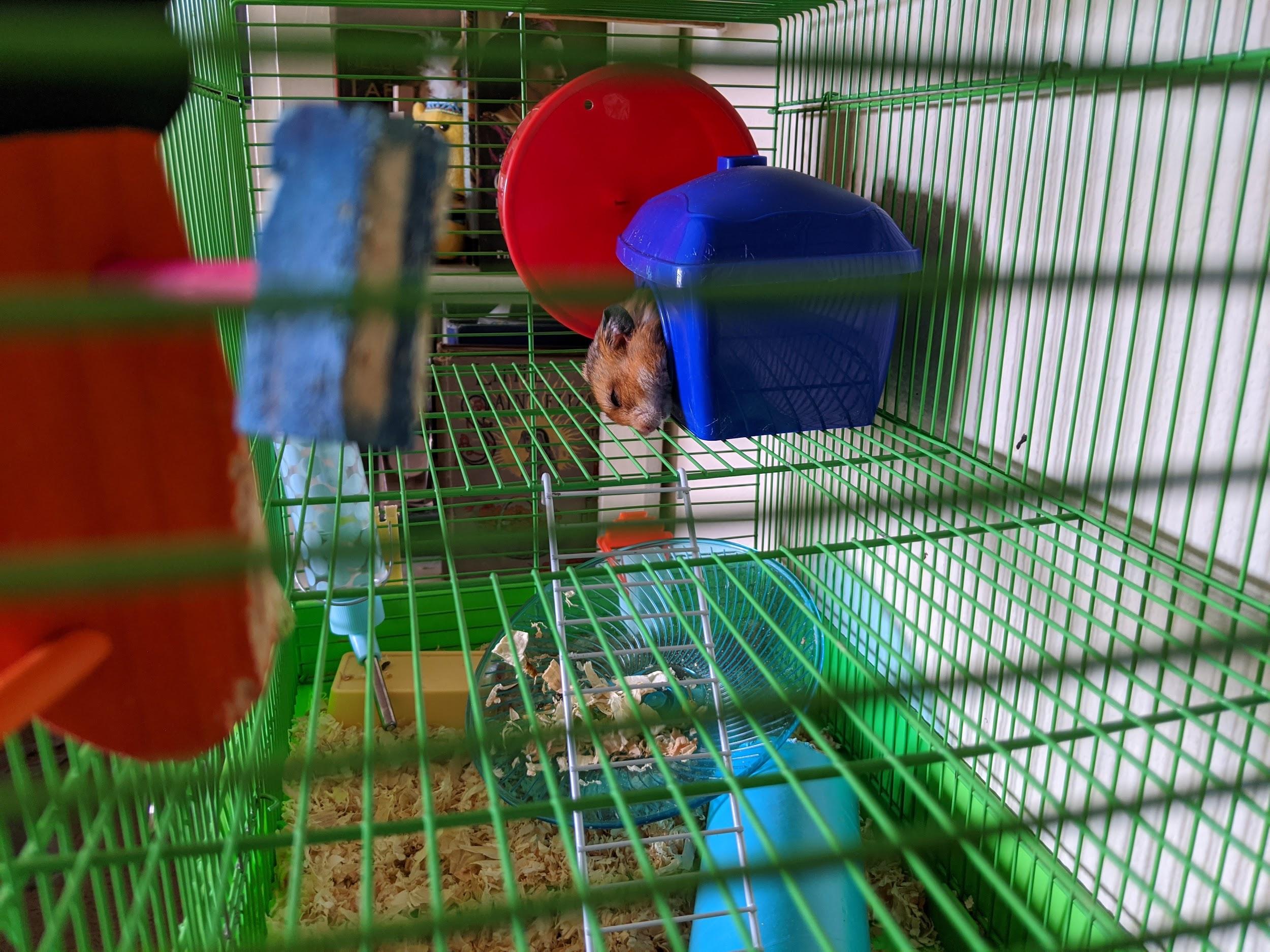 Read about Paul Revere and answer the question at the end of the story.  (I attached the story.)